SaksfremleggGF 19. juni 2021 KonstitueringKort fremstilling av saken Møtet ledes av hovedstyrets leder frem til dirigentskap er valgt, deretter overtar dirigentene møteledelsen. Hovedstyrets forslag til vedtak:Generalforsamlingen velger følgende:DirigentskapDirigent 1: Sissel VartdalDirigent 2: Kristian MyhreReferenterElisabeth Gillebo SkiftunIngjerd Danielsen ProtokollunderskrivereOdd DyvikDag Magnus Hopstock HavgarSekretariatSissel Myklebust Mæland Rune BjørndalBakgrunn: Generalforsamlingen skulle egentlig ha vært avholdt i 2020, men generalforsamlingen vedtok i møte våren 2020 å utsette generalforsamling til 2021 fordi koronapandemien gjorde det umulig å gjennomføre generalforsamlingen. På det tidspunktet var det ifølge grunnreglene ikke anledning til å arrangere generalforsamlingen digitalt. På det tidspunktet var det også knyttet en del usikkerhet omkring hvordan en digital generalforsamling kunne gjennomføres. AktueltVedlegg 1: Grunnreglene for Sjømannskirken Vedlegg 2: Forretningsorden for generalforsamlingProsess videre --- slutt på innstilling ---Generalforsamlingen gjennomføres digitalt.Saksbehandler:Jeffrey Huseby 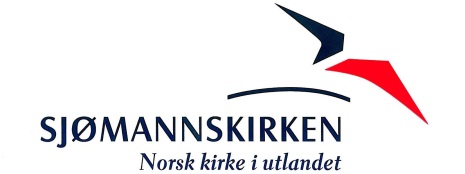 Behandlende organMøtedatoGeneralforsamling19.06.21